EETE 113, ÖDEV#1Teslim Tarihi  8 Kasım 2022Aşağıda verilen şekilde Q2 yükü üzerindeki toplam kuvvetin büyüklüğünü bulunuz.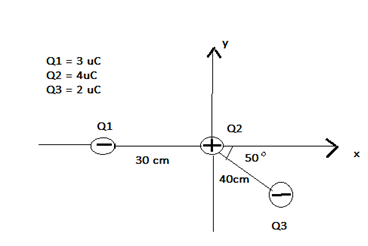 Aşağıdaki şekilde A noktasında oluşturulan net elektrik alan şiddetinin değerini bulunuz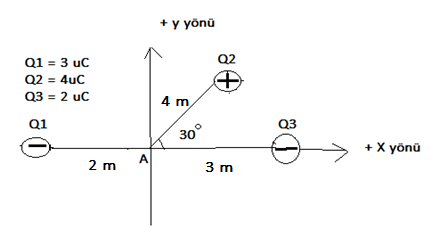  Aşağıdaki şekilde verilen A noktasında oluşturulan elektrik potansiyelinin değerini bulunuz.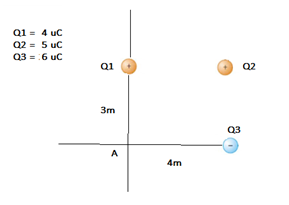 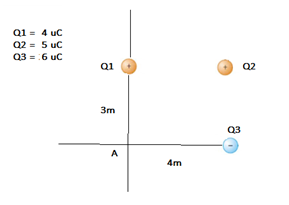 Plakalar arası hava dolu olan parallel plakalı bir kapasitörün alanı 8 cm2 ve plakalar arası uzaklık 2 mm dir. Plakalar arası potansiyel farkı 30 V dur.Kapasitörün sığa değerini bulunuz. İki plaka arasına dielektrik sabiti 6 olan bir malzeme konursa plakalardaki yük miktarını bulunuz.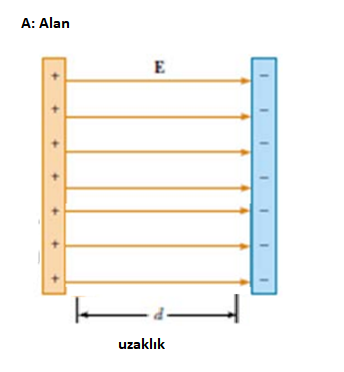 